Mental Health & Addiction Awareness VideoWorksheet This worksheet has been created for teachers to use as a guideline to open up a discussion with students after viewing the video. Henry & Sally thank Lucy Cullen for creating this worksheet. Lucy is a ‘Gold Award winner for Oxfordshire County Council in 2020’ for all the work that she has done supporting young people who have been impacted by substance misuse. HOW DOES THE VIDEO MAKE YOU FEEL – discussTeacher – check for trigger warnings etc. close this question down with uplifting and positive areas of video – strong family bond, strong connections between mother and son, brothers. WHY DO PEOPLE DRINK ALCOHOL – let’s look at both the positive reasons and negative reasons?Teacher – use a whiteboard to discuss, make two separate columns and discuss both options. Compare how many reasons for both. Are some the same – why?Celebrations, cultural events, traditions, recreational experimentation, sporting events. WHAT ARE THE EFFECTS OF ALCOHOL USE ON THE HUMAN BODY?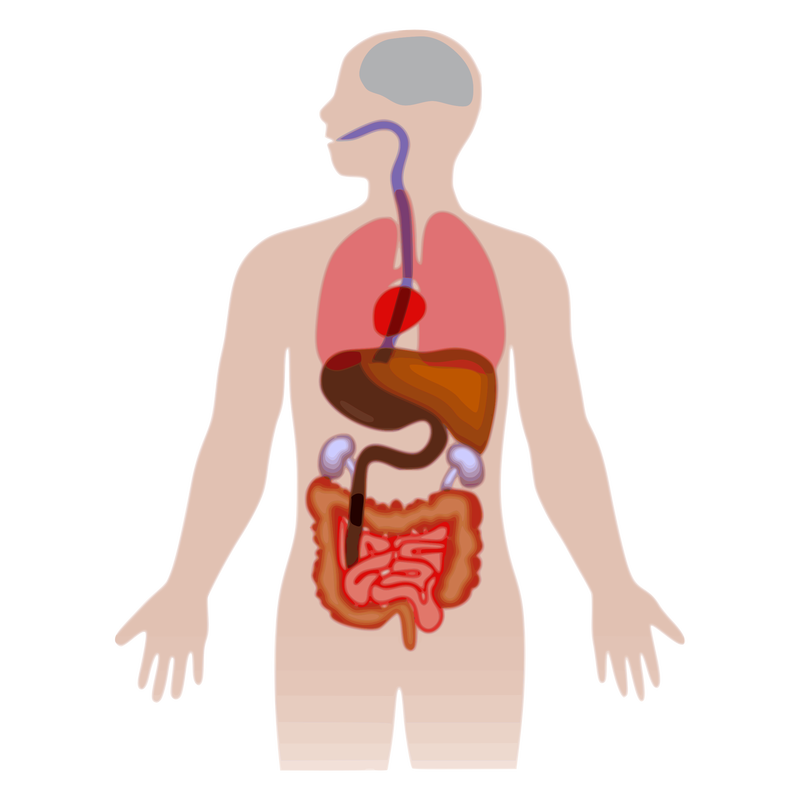 LONG TERM                                                SHORT TERM HEART                                                          SLURRED SPEECHLIVER                                                            VISION DISTORTEDSTOMACHHANDS / FEETAbove are just a couple of examples. Discuss and add more effects to the long term and short term lists. Discuss with the students what Addiction is. WHAT DO YOU FEEL ARE THE FACTORS THAT CONTRIBUTE TO SOMEONE BECOMING ADDICTED TO ALCOHOL?Possible answers – loss or grief, no motivation for change, poor mental health, environmental factors, genetics, financial loss, other addiction issues such as gambling, family breakdown, loss of control. WHAT SUPPORT DO YOU FEEL IS OUT THERE FOR PEOPLE WITH THIS ILLNESS?Possible answers – Rehab, Alcohol Anonymous, seeing your local doctor. WHAT ARE THE BARRIERS TO PEOPLE GETTING SUPPORT WITH THEIR PROBLEMATIC ALCOHOL USE?Possible answers - Embarrassed, stigma, guilt, no capacity, no time, no idea how to get started, fear of failure.LET’S CREATE AN ACTION PLAN TOGETHER FOR SOMEONE WHO YOU FEEL NEEDS SUPPORT WITH THEIR ALCOHOL USE – what are the steps you would take to help them or yourself?teacher - encourage them to do this at home too, like a promise to themselves.            POSITIVE REASONS               NEGATIVE REASONS